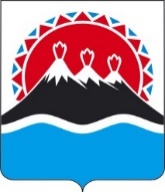 АППАРАТ ГУБЕРНАТОРА И ПРАВИТЕЛЬСТВА КАМЧАТСКОГО КРАЯПРИКАЗ № ____ -пг. Петропавловск-Камчатский                                       от ___________ 2017 года В соответствии с постановлением Правительства Камчатского края от 26.06.2009 № 261-П «Об утверждении перечня должностей государственной гражданской службы Камчатского края в исполнительных органах государственной власти Камчатского края, при замещении которых государственные гражданские служащие Камчатского края обязаны представлять сведения о своих доходах, расходах, об имуществе и обязательствах имущественного характера, а также сведения о доходах, расходах, об имуществе и обязательствах имущественного характера своих супруги (супруга) и несовершеннолетних детей» и в связи с внесением изменений с 5 мая 2017 года в штатное расписание Аппарата Губернатора и Правительства Камчатского края ПРИКАЗЫВАЮ:Внести в приложение к приказу Аппарата Губернатора и Правительства Камчатского края от 13.07.2009 № 272-п «Об утверждении перечня должностей государственной гражданской службы Камчатского края в Аппарате Губернатора и Правительства Камчатского края, замещение которых связано с коррупционными рисками» изменение, изложив его в редакции согласно приложению.Настоящий приказ вступает в силу через 10 дней после дня его официального опубликования.СОГЛАСОВАНОНачальник Главного управления государственной службы Губернатора и Правительства Камчатского края                                          Е.В. МехоношинаНачальник Главного правовогоуправления Губернатораи Правительства Камчатского края                                          С.Н. ГудинИсп. Валерий Олегович СтефаненкоТел. 42-16 24Главное управление государственной службы Губернатора и Правительства Камчатского краяПояснительная запискак проекту приказа Аппарата Губернатора и Правительства Камчатского края«О внесении изменения в приложение к приказу Аппарата Губернатора и Правительства Камчатского края от 13.07.2009 № 272-п «Об утверждении Перечня должностей государственной гражданской службы Камчатского края в Аппарате Губернатора и Правительства Камчатского края, замещение которых связано с коррупционными рисками»Настоящий проект приказа разработан в связи с внесением изменений в штатное расписание Аппарата Губернатора и Правительства Камчатского края (распоряжения Губернатора Камчатского края от 03.05.2017 № 510-Р, от 04.05.2017 № 517-Р). Проект приказа размещен на официальном сайте исполнительных органов государственной власти Камчатского края в сети «Интернет» с 25 июля 2017 года для проведения в срок до 02 августа 2017 года независимой антикоррупционной экспертизы. Настоящий проект приказа не подлежит оценке регулирующего воздействия, так как не затрагивает вопросы осуществления предпринимательской и инвестиционной деятельности. Издание приказа Аппарата Губернатора и Правительства Камчатского края «О внесении изменения в приложение к приказу Аппарата Губернатора и Правительства Камчатского края от 13.07.2009 № 272-п «Об утверждении Перечня должностей государственной гражданской службы Камчатского края в Аппарате Губернатора и Правительства Камчатского края, замещение которых связано с коррупционными рисками» не потребует дополнительных средств из краевого бюджета.Переченьдолжностей государственной гражданской службы Камчатского края в Аппарате Губернатора и Правительства Камчатского края, замещение которых связано с коррупционными рискамиПримечание: Всего в Перечне содержится 34 должности. Должность с примечанием / */ содержится одновременно в нескольких разделах     Перечня в связи с наличием в должностных обязанностях двух и более коррупционных рисков. 					                        ».  О внесении изменения в приложение к приказу Аппарата Губернатора и Правительства Камчатского края от 13.07.2009 № 272-п «Об утверждении Перечня должностей государственной гражданской службы Камчатского края в Аппарате Губернатора и Правительства Камчатского края, замещение которых связано с коррупционными рисками»Заместитель Председателя Правительства Камчатского края – руководитель АппаратаА.Ю. ВойтовПриложение к приказу Аппарата Губернатора и Правительства Камчатского краяот ___ _______ 2017 № ____-п«Приложение к приказу Аппарата Губернатора и Правительства Камчатского краяот 13.07.2009 № 272-п№Наименование структурного подразделенияНаименование структурного подразделенияНаименова-ние должностиОснование утверждения должности (дата, № правового акта об утверждении штатного расписания)Должностной регламентДолжностной регламентПримечание№Наименование структурного подразделенияНаименование структурного подразделенияНаименова-ние должностиОснование утверждения должности (дата, № правового акта об утверждении штатного расписания)Датаутвержденияизвлечение из положенийПримечание12234556Осуществление постоянно, временно или в соответствии со специальными полномочиями функций представителя власти либо организационно-распорядительных или административно-хозяйственных функцийОсуществление постоянно, временно или в соответствии со специальными полномочиями функций представителя власти либо организационно-распорядительных или административно-хозяйственных функцийОсуществление постоянно, временно или в соответствии со специальными полномочиями функций представителя власти либо организационно-распорядительных или административно-хозяйственных функцийОсуществление постоянно, временно или в соответствии со специальными полномочиями функций представителя власти либо организационно-распорядительных или административно-хозяйственных функцийОсуществление постоянно, временно или в соответствии со специальными полномочиями функций представителя власти либо организационно-распорядительных или административно-хозяйственных функцийОсуществление постоянно, временно или в соответствии со специальными полномочиями функций представителя власти либо организационно-распорядительных или административно-хозяйственных функцийОсуществление постоянно, временно или в соответствии со специальными полномочиями функций представителя власти либо организационно-распорядительных или административно-хозяйственных функцийОсуществление постоянно, временно или в соответствии со специальными полномочиями функций представителя власти либо организационно-распорядительных или административно-хозяйственных функцийУправление деламиУправление деламиУправление деламиУправление деламиУправление деламиУправление деламиУправление деламиУправление делами1.Общий отделОбщий отделСоветник 13.01.2012№ 31-Р15.01.2012является членом комиссии, образованной в соответствии с законодательством о государственной гражданской службе, а также комиссии по социальному страхованию; распоряжается правом удостоверения гербовой печатью Правительства Камчатского края и Аппарата Губернатора и Правительства Камчатского края (далее – Аппарат)Управление пресс-службы Аппарата Губернатора и Правительства Камчатского краяУправление пресс-службы Аппарата Губернатора и Правительства Камчатского краяУправление пресс-службы Аппарата Губернатора и Правительства Камчатского краяУправление пресс-службы Аппарата Губернатора и Правительства Камчатского краяУправление пресс-службы Аппарата Губернатора и Правительства Камчатского краяУправление пресс-службы Аппарата Губернатора и Правительства Камчатского краяУправление пресс-службы Аппарата Губернатора и Правительства Камчатского краяУправление пресс-службы Аппарата Губернатора и Правительства Камчатского края2Советник (2 должности) Советник (2 должности) Советник (2 должности) 08.11.2011№ 1147-Р08.12.2011участвует в формировании через СМИ общественного мнения о деятельности Губернатора и Правительства Камчатского края 2советник советник советник от 15.03.2016 № 243-Р15.03.2016участвует в формировании через СМИ общественного мнения о деятельности Губернатора и Правительства Камчатского края Главное правовое управление Губернатора и Правительства Камчатского краяГлавное правовое управление Губернатора и Правительства Камчатского краяГлавное правовое управление Губернатора и Правительства Камчатского краяГлавное правовое управление Губернатора и Правительства Камчатского краяГлавное правовое управление Губернатора и Правительства Камчатского краяГлавное правовое управление Губернатора и Правительства Камчатского краяГлавное правовое управление Губернатора и Правительства Камчатского краяГлавное правовое управление Губернатора и Правительства Камчатского края33Юридический отделСоветник (3 должности)08.11.2011 № 1147-Р28.04.2016участвует в подготовке проектов нормативных правовых актов Камчатского края, проводит правовую и антикоррупционную экспертизы проектов нормативных правовых актов Камчатского края33Юридический отделКонсультант 08.11.2011 № 1147-Р28.04.2016участвует в подготовке проектов нормативных правовых актов Камчатского края, проводит правовую и антикоррупционную экспертизы проектов нормативных правовых актов Камчатского края33Юридический отделСоветник(2 должности)29.08.2013№ 902-Р28.04.2016участвует в подготовке проектов нормативных правовых актов Камчатского края, проводит правовую и антикоррупционную экспертизы проектов нормативных правовых актов Камчатского края44Отдел правового обеспеченияСоветник (2 должности) 08.11.2011 № 1147-Р28.04.2016осуществляет представительство в суде интересов Губернатора и Правительства Камчатского края, Аппарата; проводит правовую экспертизу проектов государственных контрактов, договоров, (соглашений), протоколов о намерениях и др. документов, стороной в которых является Правительство Камчатского края и Аппарат; проводит правовую и антикоррупционную экспертизу проектов нормативных правовых актов Камчатского края 44Отдел правового обеспеченияСоветникот 11.01.2016 № 14-Р28.04.2016осуществляет представительство в суде интересов Губернатора и Правительства Камчатского края, Аппарата; проводит правовую экспертизу проектов государственных контрактов, договоров, (соглашений), протоколов о намерениях и др. документов, стороной в которых является Правительство Камчатского края и Аппарат; проводит правовую и антикоррупционную экспертизу проектов нормативных правовых актов Камчатского края 44Отдел правового обеспеченияВедущий специалист 1 разряда29.08.2013№ 902-Р28.04.2016осуществляет представительство в суде интересов Губернатора и Правительства Камчатского края, Аппарата; проводит правовую экспертизу проектов государственных контрактов, договоров, (соглашений), протоколов о намерениях и др. документов, стороной в которых является Правительство Камчатского края и Аппарат; проводит правовую и антикоррупционную экспертизу проектов нормативных правовых актов Камчатского края 55Отдел правовой экспертизы и ведения муниципального регистраКонсультант от 11.01.2016 № 14-Р28.04.2016проводит правовую экспертизу проектов муниципальных правовых актов; направляет экспертные заключения в соответствующий орган местного самоуправления, принявший акт, в случае выявления его несоответствия законодательству Российской Федерации и Камчатского края, обеспечивает принятие мер по устранению выявленных нарушений в муниципальном правовом акте55Отдел правовой экспертизы и ведения муниципального регистраСпециалист-экспертот 13.01.2012 № 31-Р28.04.2016проводит правовую экспертизу проектов муниципальных правовых актов; направляет экспертные заключения в соответствующий орган местного самоуправления, принявший акт, в случае выявления его несоответствия законодательству Российской Федерации и Камчатского края, обеспечивает принятие мер по устранению выявленных нарушений в муниципальном правовом акте55Отдел правовой экспертизы и ведения муниципального регистраВедущий специалист 1 разряда25.11.2014№ 1467-Р28.04.2016проводит правовую экспертизу проектов муниципальных правовых актов; направляет экспертные заключения в соответствующий орган местного самоуправления, принявший акт, в случае выявления его несоответствия законодательству Российской Федерации и Камчатского края, обеспечивает принятие мер по устранению выявленных нарушений в муниципальном правовом актеГлавное управление государственной службы Губернатора и Правительства Камчатского края Главное управление государственной службы Губернатора и Правительства Камчатского края Главное управление государственной службы Губернатора и Правительства Камчатского края Главное управление государственной службы Губернатора и Правительства Камчатского края Главное управление государственной службы Губернатора и Правительства Камчатского края Главное управление государственной службы Губернатора и Правительства Камчатского края Главное управление государственной службы Губернатора и Правительства Камчатского края Главное управление государственной службы Губернатора и Правительства Камчатского края 6Отдел государственной службы Отдел государственной службы Советник (3 должности)09.12.2015№ 1428-Р10.12.2015является членом комиссий, образованных в исполнительных органах государственной власти Камчатского края, в соответствии с законодательством о государственной гражданской службе6Отдел государственной службы Отдел государственной службы Советник04.05.2017№ 517-Р05.05.2017является членом комиссий, образованных в исполнительных органах государственной власти Камчатского края, в соответствии с законодательством о государственной гражданской службе7Отдел по кадрам и наградам Отдел по кадрам и наградам Советник 09.12.2015№ 1428-Р10.12.2015является членом комиссии, образованной при Правительстве Камчатского края по вопросам наградного законодательства8Отдел по кадрам и наградам Отдел по кадрам и наградам Советник от 15.03.2016№ 243-Р10.05.2016является членом комиссии Аппарата, образованной в соответствии с законодательством о государственной гражданской службе 9Отдел по кадрам и наградам Отдел по кадрам и наградам Специалист – эксперт 09.12.2015№ 1428-Р10.05.2016осуществляет оценку и анализ наградных документов на граждан, представляемых к награждению наградами Камчатского края, готовит проекты правовых актов о награждении наградами Камчатского краяГлавное контрольное управление Губернатора и Правительства Камчатского краяГлавное контрольное управление Губернатора и Правительства Камчатского краяГлавное контрольное управление Губернатора и Правительства Камчатского краяГлавное контрольное управление Губернатора и Правительства Камчатского краяГлавное контрольное управление Губернатора и Правительства Камчатского краяГлавное контрольное управление Губернатора и Правительства Камчатского краяГлавное контрольное управление Губернатора и Правительства Камчатского краяГлавное контрольное управление Губернатора и Правительства Камчатского края10Отдел проверокОтдел проверокСоветник08.11.2011№ 1147-Р08.12.2011осуществляет проверки и иные контрольные мероприятия деятельности исполнительных органов государственной власти Камчатского края, краевых государственных учреждений10Отдел проверокОтдел проверокКонсультант08.11.2011№ 1147-Р08.12.2011осуществляет проверки и иные контрольные мероприятия деятельности исполнительных органов государственной власти Камчатского края, краевых государственных учреждений10Отдел проверокОтдел проверокКонсультант18.03.2014 № 262-Р21.04.2014осуществляет проверки и иные контрольные мероприятия деятельности исполнительных органов государственной власти Камчатского края, краевых государственных учрежденийII. Предоставление государственных услуг гражданам и организациямII. Предоставление государственных услуг гражданам и организациямII. Предоставление государственных услуг гражданам и организациямII. Предоставление государственных услуг гражданам и организациямII. Предоставление государственных услуг гражданам и организациямII. Предоставление государственных услуг гражданам и организациямII. Предоставление государственных услуг гражданам и организациямII. Предоставление государственных услуг гражданам и организациям11нетнетнетнетнетнетнетIII. Осуществление контрольных и надзорных мероприятийIII. Осуществление контрольных и надзорных мероприятийIII. Осуществление контрольных и надзорных мероприятийIII. Осуществление контрольных и надзорных мероприятийIII. Осуществление контрольных и надзорных мероприятийIII. Осуществление контрольных и надзорных мероприятийIII. Осуществление контрольных и надзорных мероприятийIII. Осуществление контрольных и надзорных мероприятий12нетнетнетнетнетнетнетIV. Подготовка и принятие решений о распределении бюджетных ассигнований, субсидий, межбюджетных трансфертов, а также распределение ограниченного ресурса (квоты, частоты, участки недр и др.)IV. Подготовка и принятие решений о распределении бюджетных ассигнований, субсидий, межбюджетных трансфертов, а также распределение ограниченного ресурса (квоты, частоты, участки недр и др.)IV. Подготовка и принятие решений о распределении бюджетных ассигнований, субсидий, межбюджетных трансфертов, а также распределение ограниченного ресурса (квоты, частоты, участки недр и др.)IV. Подготовка и принятие решений о распределении бюджетных ассигнований, субсидий, межбюджетных трансфертов, а также распределение ограниченного ресурса (квоты, частоты, участки недр и др.)IV. Подготовка и принятие решений о распределении бюджетных ассигнований, субсидий, межбюджетных трансфертов, а также распределение ограниченного ресурса (квоты, частоты, участки недр и др.)IV. Подготовка и принятие решений о распределении бюджетных ассигнований, субсидий, межбюджетных трансфертов, а также распределение ограниченного ресурса (квоты, частоты, участки недр и др.)IV. Подготовка и принятие решений о распределении бюджетных ассигнований, субсидий, межбюджетных трансфертов, а также распределение ограниченного ресурса (квоты, частоты, участки недр и др.)IV. Подготовка и принятие решений о распределении бюджетных ассигнований, субсидий, межбюджетных трансфертов, а также распределение ограниченного ресурса (квоты, частоты, участки недр и др.)Управление по бухгалтерскому учету и отчетностиУправление по бухгалтерскому учету и отчетностиУправление по бухгалтерскому учету и отчетностиУправление по бухгалтерскому учету и отчетностиУправление по бухгалтерскому учету и отчетностиУправление по бухгалтерскому учету и отчетностиУправление по бухгалтерскому учету и отчетностиУправление по бухгалтерскому учету и отчетности13Отдел финансирования, расчетов и отчетностиОтдел финансирования, расчетов и отчетностиКонсультант 08.11.2011№ 1147-Р08.12.2011осуществляет учет основных средств и материальных запасов; является членом комиссии по списанию и передаче основных средств, списанию материальных запасов14Отдел финансирования, расчетов и отчетностиОтдел финансирования, расчетов и отчетностиКонсультант08.11.2011№ 1147-Р08.12.2011организует и осуществляет учет кассовых операций15Отдел финансирования, расчетов и отчетностиОтдел финансирования, расчетов и отчетностиСпециалист-эксперт 08.11.2011№ 1147-Р08.12.2011осуществляет бухгалтерские операции по учету и расходованию бюджетных средств, поступающих на лицевой счет по приносящей доход деятельности в УФК по Камчатскому краю 16Отдел финансирования, расчетов и отчетностиОтдел финансирования, расчетов и отчетностиСпециалист-эксперт08.11.2011№ 1147-Р08.12.2011проводит операции по выбытию и перемещению нефинансовых активов, участвует в проведении инвентаризации дебиторской и кредиторской задолженностиV. Управление государственным имуществомV. Управление государственным имуществомV. Управление государственным имуществомV. Управление государственным имуществомV. Управление государственным имуществомV. Управление государственным имуществомV. Управление государственным имуществомV. Управление государственным имуществом17нетнетнетнетнетнетнетVI. Осуществление государственных закупок либо выдачу лицензий и разрешенийVI. Осуществление государственных закупок либо выдачу лицензий и разрешенийVI. Осуществление государственных закупок либо выдачу лицензий и разрешенийVI. Осуществление государственных закупок либо выдачу лицензий и разрешенийVI. Осуществление государственных закупок либо выдачу лицензий и разрешенийVI. Осуществление государственных закупок либо выдачу лицензий и разрешенийVI. Осуществление государственных закупок либо выдачу лицензий и разрешенийVI. Осуществление государственных закупок либо выдачу лицензий и разрешенийУправление деламиУправление деламиУправление деламиУправление деламиУправление деламиУправление деламиУправление деламиУправление делами18Общий отделОбщий отделКонсультант (2 должности)31.01.2014№ 89-Р13.02.2014участвует в планировании и осуществлении закупок товаров, работ, услуг для нужд Аппарата, являясь работником контрактной службы Аппарата 18Общий отделОбщий отделСоветникот 15.03.2016№ 243-Р15.03.2016участвует в планировании и осуществлении закупок товаров, работ, услуг для нужд Аппарата, являясь работником контрактной службы Аппарата VII. Хранение и распределение материально-технических ресурсовVII. Хранение и распределение материально-технических ресурсовVII. Хранение и распределение материально-технических ресурсовVII. Хранение и распределение материально-технических ресурсовVII. Хранение и распределение материально-технических ресурсовVII. Хранение и распределение материально-технических ресурсовVII. Хранение и распределение материально-технических ресурсовVII. Хранение и распределение материально-технических ресурсовУправление деламиУправление деламиУправление деламиУправление деламиУправление деламиУправление деламиУправление деламиУправление делами19Общий отделОбщий отделКонсультант*31.01.2014№ 89-Р13.02.2014обеспечивает хранение и распределение материально-технических средств в Аппарате, участвует в инвентаризации материальных ценностей Аппарата